Employment ApplicationThe Village of Westfield is an equal opportunity employer; it is our policy to abide by all federal and state laws prohibiting employment discrimination solely on the basis of a person’s race, creed, color, national origin, religion, age, sex, marital status, or physical handicap, except where a reasonable, bona-fide occupational qualification exists.Please type or print legibly in ink – if more space is needed attach additional paper.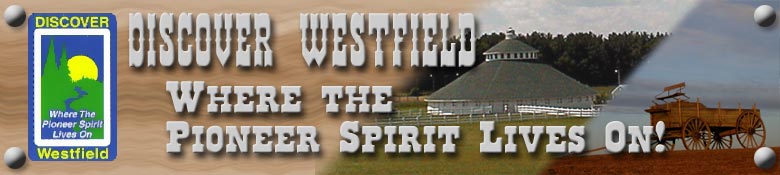   129 E. 3rd Street, P.O. Box 250           Westfield, WI 53964                                             Phone: 608-296-2363 / Fax 296-3231                                         Email: lquinn@villageofwestfieldwi.comApplicant InformationApplicant InformationApplicant InformationApplicant InformationApplicant InformationApplicant InformationApplicant InformationApplicant InformationApplicant InformationApplicant InformationApplicant InformationApplicant InformationApplicant InformationApplicant InformationApplicant InformationApplicant InformationApplicant InformationApplicant InformationApplicant InformationApplicant InformationApplicant InformationApplicant InformationApplicant InformationApplicant InformationApplicant InformationApplicant InformationApplicant InformationApplicant InformationApplicant InformationApplicant InformationApplicant InformationApplicant InformationApplicant InformationApplicant InformationApplicant InformationApplicant InformationApplicant InformationApplicant InformationApplicant InformationApplicant InformationApplicant InformationApplicant InformationApplicant InformationApplicant InformationApplicant InformationApplicant InformationApplicant InformationLast NameLast NameLast NameLast NameLast NameLast NameLast NameFirstFirstM.I.M.I.M.I.M.I.M.I.DateDateStreet AddressStreet AddressStreet AddressStreet AddressStreet AddressStreet AddressStreet AddressStreet AddressApartment/Unit #Apartment/Unit #Apartment/Unit #Apartment/Unit #Apartment/Unit #Apartment/Unit #Apartment/Unit #CityCityStateStateZIPZIPPhonePhoneE-mail AddressE-mail AddressE-mail AddressE-mail AddressE-mail AddressDate AvailableDate AvailableDate AvailableDate AvailableDate AvailableDate AvailableDate AvailableDate AvailableSocial Security No.Social Security No.Social Security No.Social Security No.Social Security No.Desired SalaryDesired SalaryDesired SalaryDesired SalaryDesired SalaryDesired SalaryDesired SalaryDesired SalaryPosition Applied forPosition Applied forPosition Applied forPosition Applied forPosition Applied forPosition Applied forPosition Applied forPosition Applied forPosition Applied forPosition Applied forPosition Applied forAre you a citizen of the United States?Are you a citizen of the United States?Are you a citizen of the United States?Are you a citizen of the United States?Are you a citizen of the United States?Are you a citizen of the United States?Are you a citizen of the United States?Are you a citizen of the United States?Are you a citizen of the United States?Are you a citizen of the United States?Are you a citizen of the United States?Are you a citizen of the United States?Are you a citizen of the United States?Are you a citizen of the United States?Are you a citizen of the United States?Are you a citizen of the United States?Are you a citizen of the United States?Are you a citizen of the United States?YES  YES  NO  NO  NO  NO  If no, are you authorized to work in the U.S.?If no, are you authorized to work in the U.S.?If no, are you authorized to work in the U.S.?If no, are you authorized to work in the U.S.?If no, are you authorized to work in the U.S.?If no, are you authorized to work in the U.S.?If no, are you authorized to work in the U.S.?If no, are you authorized to work in the U.S.?If no, are you authorized to work in the U.S.?If no, are you authorized to work in the U.S.?If no, are you authorized to work in the U.S.?If no, are you authorized to work in the U.S.?If no, are you authorized to work in the U.S.?If no, are you authorized to work in the U.S.?If no, are you authorized to work in the U.S.?If no, are you authorized to work in the U.S.?If no, are you authorized to work in the U.S.?If no, are you authorized to work in the U.S.?If no, are you authorized to work in the U.S.?YES  YES  NO  NO  Have you ever worked for this company?Have you ever worked for this company?Have you ever worked for this company?Have you ever worked for this company?Have you ever worked for this company?Have you ever worked for this company?Have you ever worked for this company?Have you ever worked for this company?Have you ever worked for this company?Have you ever worked for this company?Have you ever worked for this company?Have you ever worked for this company?Have you ever worked for this company?Have you ever worked for this company?Have you ever worked for this company?Have you ever worked for this company?Have you ever worked for this company?Have you ever worked for this company?YES  YES  NO  NO  NO  NO  If so, when?If so, when?If so, when?If so, when?If so, when?Have you ever been convicted of a felony?Have you ever been convicted of a felony?Have you ever been convicted of a felony?Have you ever been convicted of a felony?Have you ever been convicted of a felony?Have you ever been convicted of a felony?Have you ever been convicted of a felony?Have you ever been convicted of a felony?Have you ever been convicted of a felony?Have you ever been convicted of a felony?Have you ever been convicted of a felony?Have you ever been convicted of a felony?Have you ever been convicted of a felony?Have you ever been convicted of a felony?Have you ever been convicted of a felony?Have you ever been convicted of a felony?Have you ever been convicted of a felony?Have you ever been convicted of a felony?YES  YES  NO  NO  NO  NO  If yes, explainIf yes, explainIf yes, explainIf yes, explainIf yes, explainEducationEducationEducationEducationEducationEducationEducationEducationEducationEducationEducationEducationEducationEducationEducationEducationEducationEducationEducationEducationEducationEducationEducationEducationEducationEducationEducationEducationEducationEducationEducationEducationEducationEducationEducationEducationEducationEducationEducationEducationEducationEducationEducationEducationEducationEducationEducationHigh SchoolHigh SchoolHigh SchoolHigh SchoolHigh SchoolHigh SchoolHigh SchoolAddressAddressAddressAddressFromFromFromToToToDid you graduate?Did you graduate?Did you graduate?Did you graduate?Did you graduate?YES  YES  YES  YES  NO  NO  NO  NO  DegreeDegreeDegreeDegreeDegreeCollegeCollegeCollegeAddressAddressAddressAddressFromFromFromToToToDid you graduate?Did you graduate?Did you graduate?Did you graduate?Did you graduate?YES  YES  YES  YES  NO  NO  NO  NO  DegreeDegreeDegreeDegreeDegreeOtherOtherOtherAddressAddressAddressAddressFromFromFromToToToDid you graduate?Did you graduate?Did you graduate?Did you graduate?Did you graduate?YES  YES  YES  YES  NO  NO  NO  NO  DegreeDegreeDegreeDegreeDegreeDRIVERS LICENSE DRIVERS LICENSE DRIVERS LICENSE DRIVERS LICENSE DRIVERS LICENSE DRIVERS LICENSE DRIVERS LICENSE DRIVERS LICENSE DRIVERS LICENSE DRIVERS LICENSE DRIVERS LICENSE DRIVERS LICENSE DRIVERS LICENSE DRIVERS LICENSE DRIVERS LICENSE DRIVERS LICENSE DRIVERS LICENSE DRIVERS LICENSE DRIVERS LICENSE DRIVERS LICENSE DRIVERS LICENSE DRIVERS LICENSE DRIVERS LICENSE DRIVERS LICENSE DRIVERS LICENSE DRIVERS LICENSE DRIVERS LICENSE DRIVERS LICENSE DRIVERS LICENSE DRIVERS LICENSE DRIVERS LICENSE DRIVERS LICENSE DRIVERS LICENSE DRIVERS LICENSE DRIVERS LICENSE DRIVERS LICENSE DRIVERS LICENSE DRIVERS LICENSE DRIVERS LICENSE DRIVERS LICENSE DRIVERS LICENSE DRIVERS LICENSE DRIVERS LICENSE DRIVERS LICENSE DRIVERS LICENSE DRIVERS LICENSE DRIVERS LICENSE What State?What State?What State?What State?What State?What State?What State?What State?What State?What State?What State?What State?What State?What State?What State?What State?What State?What State?What State?What State?What State?What State?What State?What State?What State?What State?What State?What State?What State?What State?What State?What State?What State?What State?What State?What State?What State?What State?What State?What State?What State?What State?What State?What State?What State?What State?What State?ReferencesReferencesReferencesReferencesReferencesReferencesReferencesReferencesReferencesReferencesReferencesReferencesReferencesReferencesReferencesReferencesReferencesReferencesReferencesReferencesReferencesReferencesReferencesReferencesReferencesReferencesReferencesReferencesReferencesReferencesReferencesReferencesReferencesReferencesReferencesReferencesReferencesReferencesReferencesReferencesReferencesReferencesReferencesReferencesReferencesReferencesReferencesPlease list three professional references.Please list three professional references.Please list three professional references.Please list three professional references.Please list three professional references.Please list three professional references.Please list three professional references.Please list three professional references.Please list three professional references.Please list three professional references.Please list three professional references.Please list three professional references.Please list three professional references.Please list three professional references.Please list three professional references.Please list three professional references.Please list three professional references.Please list three professional references.Please list three professional references.Please list three professional references.Please list three professional references.Please list three professional references.Please list three professional references.Please list three professional references.Please list three professional references.Please list three professional references.Please list three professional references.Please list three professional references.Please list three professional references.Please list three professional references.Please list three professional references.Please list three professional references.Please list three professional references.Please list three professional references.Please list three professional references.Please list three professional references.Please list three professional references.Please list three professional references.Please list three professional references.Please list three professional references.Please list three professional references.Please list three professional references.Please list three professional references.Please list three professional references.Please list three professional references.Please list three professional references.Please list three professional references.Full NameFull NameFull NameFull NameFull NameFull NameFull NameRelationshipRelationshipRelationshipRelationshipRelationshipRelationshipRelationshipCompanyCompanyCompanyCompanyCompanyCompanyCompanyPhonePhonePhonePhoneAddressAddressAddressAddressAddressAddressAddressFull NameFull NameFull NameFull NameFull NameFull NameFull NameRelationshipRelationshipRelationshipRelationshipRelationshipRelationshipRelationshipCompanyCompanyCompanyCompanyCompanyCompanyCompanyPhonePhonePhonePhoneAddressAddressAddressAddressAddressAddressAddressFull NameFull NameFull NameFull NameFull NameFull NameFull NameRelationshipRelationshipRelationshipRelationshipRelationshipRelationshipRelationshipCompanyCompanyCompanyCompanyCompanyCompanyCompanyPhonePhonePhonePhoneAddressAddressAddressAddressAddressAddressAddressPrevious Employment – If available Please attatch your resume to this ApplicationPrevious Employment – If available Please attatch your resume to this ApplicationPrevious Employment – If available Please attatch your resume to this ApplicationPrevious Employment – If available Please attatch your resume to this ApplicationPrevious Employment – If available Please attatch your resume to this ApplicationPrevious Employment – If available Please attatch your resume to this ApplicationPrevious Employment – If available Please attatch your resume to this ApplicationPrevious Employment – If available Please attatch your resume to this ApplicationPrevious Employment – If available Please attatch your resume to this ApplicationPrevious Employment – If available Please attatch your resume to this ApplicationPrevious Employment – If available Please attatch your resume to this ApplicationPrevious Employment – If available Please attatch your resume to this ApplicationPrevious Employment – If available Please attatch your resume to this ApplicationPrevious Employment – If available Please attatch your resume to this ApplicationPrevious Employment – If available Please attatch your resume to this ApplicationPrevious Employment – If available Please attatch your resume to this ApplicationPrevious Employment – If available Please attatch your resume to this ApplicationPrevious Employment – If available Please attatch your resume to this ApplicationPrevious Employment – If available Please attatch your resume to this ApplicationPrevious Employment – If available Please attatch your resume to this ApplicationPrevious Employment – If available Please attatch your resume to this ApplicationPrevious Employment – If available Please attatch your resume to this ApplicationPrevious Employment – If available Please attatch your resume to this ApplicationPrevious Employment – If available Please attatch your resume to this ApplicationPrevious Employment – If available Please attatch your resume to this ApplicationPrevious Employment – If available Please attatch your resume to this ApplicationPrevious Employment – If available Please attatch your resume to this ApplicationPrevious Employment – If available Please attatch your resume to this ApplicationPrevious Employment – If available Please attatch your resume to this ApplicationPrevious Employment – If available Please attatch your resume to this ApplicationPrevious Employment – If available Please attatch your resume to this ApplicationPrevious Employment – If available Please attatch your resume to this ApplicationPrevious Employment – If available Please attatch your resume to this ApplicationPrevious Employment – If available Please attatch your resume to this ApplicationPrevious Employment – If available Please attatch your resume to this ApplicationPrevious Employment – If available Please attatch your resume to this ApplicationPrevious Employment – If available Please attatch your resume to this ApplicationPrevious Employment – If available Please attatch your resume to this ApplicationPrevious Employment – If available Please attatch your resume to this ApplicationPrevious Employment – If available Please attatch your resume to this ApplicationPrevious Employment – If available Please attatch your resume to this ApplicationPrevious Employment – If available Please attatch your resume to this ApplicationPrevious Employment – If available Please attatch your resume to this ApplicationPrevious Employment – If available Please attatch your resume to this ApplicationPrevious Employment – If available Please attatch your resume to this ApplicationPrevious Employment – If available Please attatch your resume to this ApplicationCompanyCompanyCompanyCompanyCompanyPhonePhonePhonePhonePhonePhoneAddressAddressAddressAddressSupervisorSupervisorSupervisorSupervisorSupervisorSupervisorSupervisorJob TitleJob TitleJob TitleJob TitleStarting SalaryStarting SalaryStarting SalaryStarting Salary$$$$$$$$$$Ending SalaryEnding SalaryEnding SalaryEnding SalaryEnding SalaryEnding Salary$$$$$ResponsibilitiesResponsibilitiesResponsibilitiesResponsibilitiesResponsibilitiesResponsibilitiesResponsibilitiesResponsibilitiesResponsibilitiesFromToToToToToReason for LeavingReason for LeavingReason for LeavingReason for LeavingReason for LeavingReason for LeavingMay we contact your previous supervisor for a reference?May we contact your previous supervisor for a reference?May we contact your previous supervisor for a reference?May we contact your previous supervisor for a reference?May we contact your previous supervisor for a reference?May we contact your previous supervisor for a reference?May we contact your previous supervisor for a reference?May we contact your previous supervisor for a reference?May we contact your previous supervisor for a reference?May we contact your previous supervisor for a reference?May we contact your previous supervisor for a reference?May we contact your previous supervisor for a reference?May we contact your previous supervisor for a reference?May we contact your previous supervisor for a reference?May we contact your previous supervisor for a reference?May we contact your previous supervisor for a reference?May we contact your previous supervisor for a reference?May we contact your previous supervisor for a reference?May we contact your previous supervisor for a reference?May we contact your previous supervisor for a reference?May we contact your previous supervisor for a reference?May we contact your previous supervisor for a reference?May we contact your previous supervisor for a reference?YES  YES  NO  NO  NO  NO  NO  NO  CompanyCompanyCompanyCompanyCompanyPhonePhonePhonePhonePhonePhoneAddressAddressAddressAddressSupervisorSupervisorSupervisorSupervisorSupervisorSupervisorSupervisorJob TitleJob TitleJob TitleJob TitleStarting SalaryStarting SalaryStarting SalaryStarting Salary$$$$$$$$$$Ending SalaryEnding SalaryEnding SalaryEnding SalaryEnding SalaryEnding Salary$$$$$ResponsibilitiesResponsibilitiesResponsibilitiesResponsibilitiesResponsibilitiesResponsibilitiesResponsibilitiesResponsibilitiesResponsibilitiesFromToToToToToReason for LeavingReason for LeavingReason for LeavingReason for LeavingReason for LeavingReason for LeavingMay we contact your previous supervisor for a reference?May we contact your previous supervisor for a reference?May we contact your previous supervisor for a reference?May we contact your previous supervisor for a reference?May we contact your previous supervisor for a reference?May we contact your previous supervisor for a reference?May we contact your previous supervisor for a reference?May we contact your previous supervisor for a reference?May we contact your previous supervisor for a reference?May we contact your previous supervisor for a reference?May we contact your previous supervisor for a reference?May we contact your previous supervisor for a reference?May we contact your previous supervisor for a reference?May we contact your previous supervisor for a reference?May we contact your previous supervisor for a reference?May we contact your previous supervisor for a reference?May we contact your previous supervisor for a reference?May we contact your previous supervisor for a reference?May we contact your previous supervisor for a reference?May we contact your previous supervisor for a reference?May we contact your previous supervisor for a reference?May we contact your previous supervisor for a reference?May we contact your previous supervisor for a reference?YES  YES  NO  NO  NO  NO  NO  NO  CompanyCompanyCompanyCompanyPhonePhonePhonePhonePhonePhoneAddressAddressAddressAddressSupervisorSupervisorSupervisorSupervisorSupervisorSupervisorSupervisorJob TitleJob TitleJob TitleJob TitleStarting SalaryStarting SalaryStarting SalaryStarting Salary$$$$$$$$$$Ending SalaryEnding SalaryEnding SalaryEnding SalaryEnding SalaryEnding Salary$$$$$ResponsibilitiesResponsibilitiesResponsibilitiesResponsibilitiesResponsibilitiesResponsibilitiesResponsibilitiesResponsibilitiesResponsibilitiesFromToToToToToReason for LeavingReason for LeavingReason for LeavingReason for LeavingReason for LeavingReason for LeavingMay we contact your previous supervisor for a reference?May we contact your previous supervisor for a reference?May we contact your previous supervisor for a reference?May we contact your previous supervisor for a reference?May we contact your previous supervisor for a reference?May we contact your previous supervisor for a reference?May we contact your previous supervisor for a reference?May we contact your previous supervisor for a reference?May we contact your previous supervisor for a reference?May we contact your previous supervisor for a reference?May we contact your previous supervisor for a reference?May we contact your previous supervisor for a reference?May we contact your previous supervisor for a reference?May we contact your previous supervisor for a reference?May we contact your previous supervisor for a reference?May we contact your previous supervisor for a reference?May we contact your previous supervisor for a reference?May we contact your previous supervisor for a reference?May we contact your previous supervisor for a reference?May we contact your previous supervisor for a reference?May we contact your previous supervisor for a reference?May we contact your previous supervisor for a reference?May we contact your previous supervisor for a reference?YES  YES  NO  NO  NO  NO  NO  NO  COMMENTS – List any comments, special skills or qualifying statements you care to make:COMMENTS – List any comments, special skills or qualifying statements you care to make:COMMENTS – List any comments, special skills or qualifying statements you care to make:COMMENTS – List any comments, special skills or qualifying statements you care to make:COMMENTS – List any comments, special skills or qualifying statements you care to make:COMMENTS – List any comments, special skills or qualifying statements you care to make:COMMENTS – List any comments, special skills or qualifying statements you care to make:COMMENTS – List any comments, special skills or qualifying statements you care to make:COMMENTS – List any comments, special skills or qualifying statements you care to make:COMMENTS – List any comments, special skills or qualifying statements you care to make:COMMENTS – List any comments, special skills or qualifying statements you care to make:COMMENTS – List any comments, special skills or qualifying statements you care to make:COMMENTS – List any comments, special skills or qualifying statements you care to make:COMMENTS – List any comments, special skills or qualifying statements you care to make:COMMENTS – List any comments, special skills or qualifying statements you care to make:COMMENTS – List any comments, special skills or qualifying statements you care to make:COMMENTS – List any comments, special skills or qualifying statements you care to make:COMMENTS – List any comments, special skills or qualifying statements you care to make:COMMENTS – List any comments, special skills or qualifying statements you care to make:COMMENTS – List any comments, special skills or qualifying statements you care to make:COMMENTS – List any comments, special skills or qualifying statements you care to make:COMMENTS – List any comments, special skills or qualifying statements you care to make:COMMENTS – List any comments, special skills or qualifying statements you care to make:COMMENTS – List any comments, special skills or qualifying statements you care to make:COMMENTS – List any comments, special skills or qualifying statements you care to make:COMMENTS – List any comments, special skills or qualifying statements you care to make:COMMENTS – List any comments, special skills or qualifying statements you care to make:COMMENTS – List any comments, special skills or qualifying statements you care to make:COMMENTS – List any comments, special skills or qualifying statements you care to make:COMMENTS – List any comments, special skills or qualifying statements you care to make:COMMENTS – List any comments, special skills or qualifying statements you care to make:COMMENTS – List any comments, special skills or qualifying statements you care to make:COMMENTS – List any comments, special skills or qualifying statements you care to make:COMMENTS – List any comments, special skills or qualifying statements you care to make:COMMENTS – List any comments, special skills or qualifying statements you care to make:COMMENTS – List any comments, special skills or qualifying statements you care to make:COMMENTS – List any comments, special skills or qualifying statements you care to make:COMMENTS – List any comments, special skills or qualifying statements you care to make:COMMENTS – List any comments, special skills or qualifying statements you care to make:COMMENTS – List any comments, special skills or qualifying statements you care to make:COMMENTS – List any comments, special skills or qualifying statements you care to make:COMMENTS – List any comments, special skills or qualifying statements you care to make:COMMENTS – List any comments, special skills or qualifying statements you care to make:COMMENTS – List any comments, special skills or qualifying statements you care to make:COMMENTS – List any comments, special skills or qualifying statements you care to make:COMMENTS – List any comments, special skills or qualifying statements you care to make:Military ServiceMilitary ServiceMilitary ServiceMilitary ServiceMilitary ServiceMilitary ServiceMilitary ServiceMilitary ServiceMilitary ServiceMilitary ServiceMilitary ServiceMilitary ServiceMilitary ServiceMilitary ServiceMilitary ServiceMilitary ServiceMilitary ServiceMilitary ServiceMilitary ServiceMilitary ServiceMilitary ServiceMilitary ServiceMilitary ServiceMilitary ServiceMilitary ServiceMilitary ServiceMilitary ServiceMilitary ServiceMilitary ServiceMilitary ServiceMilitary ServiceMilitary ServiceMilitary ServiceMilitary ServiceMilitary ServiceMilitary ServiceMilitary ServiceMilitary ServiceMilitary ServiceMilitary ServiceMilitary ServiceMilitary ServiceMilitary ServiceMilitary ServiceMilitary ServiceMilitary ServiceBranchBranchBranchBranchFromFromFromFromToToRank at DischargeRank at DischargeRank at DischargeRank at DischargeRank at DischargeRank at DischargeRank at DischargeRank at DischargeRank at DischargeRank at DischargeRank at DischargeRank at DischargeType of DischargeType of DischargeType of DischargeType of DischargeType of DischargeType of DischargeType of DischargeType of DischargeType of DischargeIf other than honorable, explainIf other than honorable, explainIf other than honorable, explainIf other than honorable, explainIf other than honorable, explainIf other than honorable, explainIf other than honorable, explainIf other than honorable, explainIf other than honorable, explainIf other than honorable, explainIf other than honorable, explainIf other than honorable, explainIf other than honorable, explainIf other than honorable, explainIf other than honorable, explainIf other than honorable, explainDisclaimer and SignatureDisclaimer and SignatureDisclaimer and SignatureDisclaimer and SignatureDisclaimer and SignatureDisclaimer and SignatureDisclaimer and SignatureDisclaimer and SignatureDisclaimer and SignatureDisclaimer and SignatureDisclaimer and SignatureDisclaimer and SignatureDisclaimer and SignatureDisclaimer and SignatureDisclaimer and SignatureDisclaimer and SignatureDisclaimer and SignatureDisclaimer and SignatureDisclaimer and SignatureDisclaimer and SignatureDisclaimer and SignatureDisclaimer and SignatureDisclaimer and SignatureDisclaimer and SignatureDisclaimer and SignatureDisclaimer and SignatureDisclaimer and SignatureDisclaimer and SignatureDisclaimer and SignatureDisclaimer and SignatureDisclaimer and SignatureDisclaimer and SignatureDisclaimer and SignatureDisclaimer and SignatureDisclaimer and SignatureDisclaimer and SignatureDisclaimer and SignatureDisclaimer and SignatureDisclaimer and SignatureDisclaimer and SignatureDisclaimer and SignatureDisclaimer and SignatureDisclaimer and SignatureDisclaimer and SignatureDisclaimer and SignatureDisclaimer and SignaturePlease read carefully before signing.  If you have any questions regarding the following statements, please ask.I certify that to the best of my knowledge and belief, the answers given by me in the forgoing questions and the statements are correct and complete.  I understand that any omissions, misleading or false information contained in this application may result in my immediate discharge.  I agree that the Village of Westfield shall not be held liable in any respect in my employment is terminated because of false statement, answers or omissions made by me in this application.I also authorize pertinent companies, schools, agencies, police departments or persons to give any information requested regarding my employment, character, experience, qualification and/or suitability for employment.  I hereby forever release, discharge and covenant not to sue any person or organization for any result of providing, obtaining or acting upon such information.  I understand that such information is sought with confidentiality and I will not request copies of such information.  In addition, a copy of this authorization is valid as the original and should be recognized as such.I understand that any offer of employment or continued employment, if hired, may be conditioned upon passing a physical examination, including substance abuse screening.  Refusal to participate will result in termination or denial of employment.I understand and agree that, if hired, my employment s for no definite period and may be terminated at any time without any prior notice.This application is current for 6 months.  Incomplete applications will not be processed.Please read carefully before signing.  If you have any questions regarding the following statements, please ask.I certify that to the best of my knowledge and belief, the answers given by me in the forgoing questions and the statements are correct and complete.  I understand that any omissions, misleading or false information contained in this application may result in my immediate discharge.  I agree that the Village of Westfield shall not be held liable in any respect in my employment is terminated because of false statement, answers or omissions made by me in this application.I also authorize pertinent companies, schools, agencies, police departments or persons to give any information requested regarding my employment, character, experience, qualification and/or suitability for employment.  I hereby forever release, discharge and covenant not to sue any person or organization for any result of providing, obtaining or acting upon such information.  I understand that such information is sought with confidentiality and I will not request copies of such information.  In addition, a copy of this authorization is valid as the original and should be recognized as such.I understand that any offer of employment or continued employment, if hired, may be conditioned upon passing a physical examination, including substance abuse screening.  Refusal to participate will result in termination or denial of employment.I understand and agree that, if hired, my employment s for no definite period and may be terminated at any time without any prior notice.This application is current for 6 months.  Incomplete applications will not be processed.Please read carefully before signing.  If you have any questions regarding the following statements, please ask.I certify that to the best of my knowledge and belief, the answers given by me in the forgoing questions and the statements are correct and complete.  I understand that any omissions, misleading or false information contained in this application may result in my immediate discharge.  I agree that the Village of Westfield shall not be held liable in any respect in my employment is terminated because of false statement, answers or omissions made by me in this application.I also authorize pertinent companies, schools, agencies, police departments or persons to give any information requested regarding my employment, character, experience, qualification and/or suitability for employment.  I hereby forever release, discharge and covenant not to sue any person or organization for any result of providing, obtaining or acting upon such information.  I understand that such information is sought with confidentiality and I will not request copies of such information.  In addition, a copy of this authorization is valid as the original and should be recognized as such.I understand that any offer of employment or continued employment, if hired, may be conditioned upon passing a physical examination, including substance abuse screening.  Refusal to participate will result in termination or denial of employment.I understand and agree that, if hired, my employment s for no definite period and may be terminated at any time without any prior notice.This application is current for 6 months.  Incomplete applications will not be processed.Please read carefully before signing.  If you have any questions regarding the following statements, please ask.I certify that to the best of my knowledge and belief, the answers given by me in the forgoing questions and the statements are correct and complete.  I understand that any omissions, misleading or false information contained in this application may result in my immediate discharge.  I agree that the Village of Westfield shall not be held liable in any respect in my employment is terminated because of false statement, answers or omissions made by me in this application.I also authorize pertinent companies, schools, agencies, police departments or persons to give any information requested regarding my employment, character, experience, qualification and/or suitability for employment.  I hereby forever release, discharge and covenant not to sue any person or organization for any result of providing, obtaining or acting upon such information.  I understand that such information is sought with confidentiality and I will not request copies of such information.  In addition, a copy of this authorization is valid as the original and should be recognized as such.I understand that any offer of employment or continued employment, if hired, may be conditioned upon passing a physical examination, including substance abuse screening.  Refusal to participate will result in termination or denial of employment.I understand and agree that, if hired, my employment s for no definite period and may be terminated at any time without any prior notice.This application is current for 6 months.  Incomplete applications will not be processed.Please read carefully before signing.  If you have any questions regarding the following statements, please ask.I certify that to the best of my knowledge and belief, the answers given by me in the forgoing questions and the statements are correct and complete.  I understand that any omissions, misleading or false information contained in this application may result in my immediate discharge.  I agree that the Village of Westfield shall not be held liable in any respect in my employment is terminated because of false statement, answers or omissions made by me in this application.I also authorize pertinent companies, schools, agencies, police departments or persons to give any information requested regarding my employment, character, experience, qualification and/or suitability for employment.  I hereby forever release, discharge and covenant not to sue any person or organization for any result of providing, obtaining or acting upon such information.  I understand that such information is sought with confidentiality and I will not request copies of such information.  In addition, a copy of this authorization is valid as the original and should be recognized as such.I understand that any offer of employment or continued employment, if hired, may be conditioned upon passing a physical examination, including substance abuse screening.  Refusal to participate will result in termination or denial of employment.I understand and agree that, if hired, my employment s for no definite period and may be terminated at any time without any prior notice.This application is current for 6 months.  Incomplete applications will not be processed.Please read carefully before signing.  If you have any questions regarding the following statements, please ask.I certify that to the best of my knowledge and belief, the answers given by me in the forgoing questions and the statements are correct and complete.  I understand that any omissions, misleading or false information contained in this application may result in my immediate discharge.  I agree that the Village of Westfield shall not be held liable in any respect in my employment is terminated because of false statement, answers or omissions made by me in this application.I also authorize pertinent companies, schools, agencies, police departments or persons to give any information requested regarding my employment, character, experience, qualification and/or suitability for employment.  I hereby forever release, discharge and covenant not to sue any person or organization for any result of providing, obtaining or acting upon such information.  I understand that such information is sought with confidentiality and I will not request copies of such information.  In addition, a copy of this authorization is valid as the original and should be recognized as such.I understand that any offer of employment or continued employment, if hired, may be conditioned upon passing a physical examination, including substance abuse screening.  Refusal to participate will result in termination or denial of employment.I understand and agree that, if hired, my employment s for no definite period and may be terminated at any time without any prior notice.This application is current for 6 months.  Incomplete applications will not be processed.Please read carefully before signing.  If you have any questions regarding the following statements, please ask.I certify that to the best of my knowledge and belief, the answers given by me in the forgoing questions and the statements are correct and complete.  I understand that any omissions, misleading or false information contained in this application may result in my immediate discharge.  I agree that the Village of Westfield shall not be held liable in any respect in my employment is terminated because of false statement, answers or omissions made by me in this application.I also authorize pertinent companies, schools, agencies, police departments or persons to give any information requested regarding my employment, character, experience, qualification and/or suitability for employment.  I hereby forever release, discharge and covenant not to sue any person or organization for any result of providing, obtaining or acting upon such information.  I understand that such information is sought with confidentiality and I will not request copies of such information.  In addition, a copy of this authorization is valid as the original and should be recognized as such.I understand that any offer of employment or continued employment, if hired, may be conditioned upon passing a physical examination, including substance abuse screening.  Refusal to participate will result in termination or denial of employment.I understand and agree that, if hired, my employment s for no definite period and may be terminated at any time without any prior notice.This application is current for 6 months.  Incomplete applications will not be processed.Please read carefully before signing.  If you have any questions regarding the following statements, please ask.I certify that to the best of my knowledge and belief, the answers given by me in the forgoing questions and the statements are correct and complete.  I understand that any omissions, misleading or false information contained in this application may result in my immediate discharge.  I agree that the Village of Westfield shall not be held liable in any respect in my employment is terminated because of false statement, answers or omissions made by me in this application.I also authorize pertinent companies, schools, agencies, police departments or persons to give any information requested regarding my employment, character, experience, qualification and/or suitability for employment.  I hereby forever release, discharge and covenant not to sue any person or organization for any result of providing, obtaining or acting upon such information.  I understand that such information is sought with confidentiality and I will not request copies of such information.  In addition, a copy of this authorization is valid as the original and should be recognized as such.I understand that any offer of employment or continued employment, if hired, may be conditioned upon passing a physical examination, including substance abuse screening.  Refusal to participate will result in termination or denial of employment.I understand and agree that, if hired, my employment s for no definite period and may be terminated at any time without any prior notice.This application is current for 6 months.  Incomplete applications will not be processed.Please read carefully before signing.  If you have any questions regarding the following statements, please ask.I certify that to the best of my knowledge and belief, the answers given by me in the forgoing questions and the statements are correct and complete.  I understand that any omissions, misleading or false information contained in this application may result in my immediate discharge.  I agree that the Village of Westfield shall not be held liable in any respect in my employment is terminated because of false statement, answers or omissions made by me in this application.I also authorize pertinent companies, schools, agencies, police departments or persons to give any information requested regarding my employment, character, experience, qualification and/or suitability for employment.  I hereby forever release, discharge and covenant not to sue any person or organization for any result of providing, obtaining or acting upon such information.  I understand that such information is sought with confidentiality and I will not request copies of such information.  In addition, a copy of this authorization is valid as the original and should be recognized as such.I understand that any offer of employment or continued employment, if hired, may be conditioned upon passing a physical examination, including substance abuse screening.  Refusal to participate will result in termination or denial of employment.I understand and agree that, if hired, my employment s for no definite period and may be terminated at any time without any prior notice.This application is current for 6 months.  Incomplete applications will not be processed.Please read carefully before signing.  If you have any questions regarding the following statements, please ask.I certify that to the best of my knowledge and belief, the answers given by me in the forgoing questions and the statements are correct and complete.  I understand that any omissions, misleading or false information contained in this application may result in my immediate discharge.  I agree that the Village of Westfield shall not be held liable in any respect in my employment is terminated because of false statement, answers or omissions made by me in this application.I also authorize pertinent companies, schools, agencies, police departments or persons to give any information requested regarding my employment, character, experience, qualification and/or suitability for employment.  I hereby forever release, discharge and covenant not to sue any person or organization for any result of providing, obtaining or acting upon such information.  I understand that such information is sought with confidentiality and I will not request copies of such information.  In addition, a copy of this authorization is valid as the original and should be recognized as such.I understand that any offer of employment or continued employment, if hired, may be conditioned upon passing a physical examination, including substance abuse screening.  Refusal to participate will result in termination or denial of employment.I understand and agree that, if hired, my employment s for no definite period and may be terminated at any time without any prior notice.This application is current for 6 months.  Incomplete applications will not be processed.Please read carefully before signing.  If you have any questions regarding the following statements, please ask.I certify that to the best of my knowledge and belief, the answers given by me in the forgoing questions and the statements are correct and complete.  I understand that any omissions, misleading or false information contained in this application may result in my immediate discharge.  I agree that the Village of Westfield shall not be held liable in any respect in my employment is terminated because of false statement, answers or omissions made by me in this application.I also authorize pertinent companies, schools, agencies, police departments or persons to give any information requested regarding my employment, character, experience, qualification and/or suitability for employment.  I hereby forever release, discharge and covenant not to sue any person or organization for any result of providing, obtaining or acting upon such information.  I understand that such information is sought with confidentiality and I will not request copies of such information.  In addition, a copy of this authorization is valid as the original and should be recognized as such.I understand that any offer of employment or continued employment, if hired, may be conditioned upon passing a physical examination, including substance abuse screening.  Refusal to participate will result in termination or denial of employment.I understand and agree that, if hired, my employment s for no definite period and may be terminated at any time without any prior notice.This application is current for 6 months.  Incomplete applications will not be processed.Please read carefully before signing.  If you have any questions regarding the following statements, please ask.I certify that to the best of my knowledge and belief, the answers given by me in the forgoing questions and the statements are correct and complete.  I understand that any omissions, misleading or false information contained in this application may result in my immediate discharge.  I agree that the Village of Westfield shall not be held liable in any respect in my employment is terminated because of false statement, answers or omissions made by me in this application.I also authorize pertinent companies, schools, agencies, police departments or persons to give any information requested regarding my employment, character, experience, qualification and/or suitability for employment.  I hereby forever release, discharge and covenant not to sue any person or organization for any result of providing, obtaining or acting upon such information.  I understand that such information is sought with confidentiality and I will not request copies of such information.  In addition, a copy of this authorization is valid as the original and should be recognized as such.I understand that any offer of employment or continued employment, if hired, may be conditioned upon passing a physical examination, including substance abuse screening.  Refusal to participate will result in termination or denial of employment.I understand and agree that, if hired, my employment s for no definite period and may be terminated at any time without any prior notice.This application is current for 6 months.  Incomplete applications will not be processed.Please read carefully before signing.  If you have any questions regarding the following statements, please ask.I certify that to the best of my knowledge and belief, the answers given by me in the forgoing questions and the statements are correct and complete.  I understand that any omissions, misleading or false information contained in this application may result in my immediate discharge.  I agree that the Village of Westfield shall not be held liable in any respect in my employment is terminated because of false statement, answers or omissions made by me in this application.I also authorize pertinent companies, schools, agencies, police departments or persons to give any information requested regarding my employment, character, experience, qualification and/or suitability for employment.  I hereby forever release, discharge and covenant not to sue any person or organization for any result of providing, obtaining or acting upon such information.  I understand that such information is sought with confidentiality and I will not request copies of such information.  In addition, a copy of this authorization is valid as the original and should be recognized as such.I understand that any offer of employment or continued employment, if hired, may be conditioned upon passing a physical examination, including substance abuse screening.  Refusal to participate will result in termination or denial of employment.I understand and agree that, if hired, my employment s for no definite period and may be terminated at any time without any prior notice.This application is current for 6 months.  Incomplete applications will not be processed.Please read carefully before signing.  If you have any questions regarding the following statements, please ask.I certify that to the best of my knowledge and belief, the answers given by me in the forgoing questions and the statements are correct and complete.  I understand that any omissions, misleading or false information contained in this application may result in my immediate discharge.  I agree that the Village of Westfield shall not be held liable in any respect in my employment is terminated because of false statement, answers or omissions made by me in this application.I also authorize pertinent companies, schools, agencies, police departments or persons to give any information requested regarding my employment, character, experience, qualification and/or suitability for employment.  I hereby forever release, discharge and covenant not to sue any person or organization for any result of providing, obtaining or acting upon such information.  I understand that such information is sought with confidentiality and I will not request copies of such information.  In addition, a copy of this authorization is valid as the original and should be recognized as such.I understand that any offer of employment or continued employment, if hired, may be conditioned upon passing a physical examination, including substance abuse screening.  Refusal to participate will result in termination or denial of employment.I understand and agree that, if hired, my employment s for no definite period and may be terminated at any time without any prior notice.This application is current for 6 months.  Incomplete applications will not be processed.Please read carefully before signing.  If you have any questions regarding the following statements, please ask.I certify that to the best of my knowledge and belief, the answers given by me in the forgoing questions and the statements are correct and complete.  I understand that any omissions, misleading or false information contained in this application may result in my immediate discharge.  I agree that the Village of Westfield shall not be held liable in any respect in my employment is terminated because of false statement, answers or omissions made by me in this application.I also authorize pertinent companies, schools, agencies, police departments or persons to give any information requested regarding my employment, character, experience, qualification and/or suitability for employment.  I hereby forever release, discharge and covenant not to sue any person or organization for any result of providing, obtaining or acting upon such information.  I understand that such information is sought with confidentiality and I will not request copies of such information.  In addition, a copy of this authorization is valid as the original and should be recognized as such.I understand that any offer of employment or continued employment, if hired, may be conditioned upon passing a physical examination, including substance abuse screening.  Refusal to participate will result in termination or denial of employment.I understand and agree that, if hired, my employment s for no definite period and may be terminated at any time without any prior notice.This application is current for 6 months.  Incomplete applications will not be processed.Please read carefully before signing.  If you have any questions regarding the following statements, please ask.I certify that to the best of my knowledge and belief, the answers given by me in the forgoing questions and the statements are correct and complete.  I understand that any omissions, misleading or false information contained in this application may result in my immediate discharge.  I agree that the Village of Westfield shall not be held liable in any respect in my employment is terminated because of false statement, answers or omissions made by me in this application.I also authorize pertinent companies, schools, agencies, police departments or persons to give any information requested regarding my employment, character, experience, qualification and/or suitability for employment.  I hereby forever release, discharge and covenant not to sue any person or organization for any result of providing, obtaining or acting upon such information.  I understand that such information is sought with confidentiality and I will not request copies of such information.  In addition, a copy of this authorization is valid as the original and should be recognized as such.I understand that any offer of employment or continued employment, if hired, may be conditioned upon passing a physical examination, including substance abuse screening.  Refusal to participate will result in termination or denial of employment.I understand and agree that, if hired, my employment s for no definite period and may be terminated at any time without any prior notice.This application is current for 6 months.  Incomplete applications will not be processed.Please read carefully before signing.  If you have any questions regarding the following statements, please ask.I certify that to the best of my knowledge and belief, the answers given by me in the forgoing questions and the statements are correct and complete.  I understand that any omissions, misleading or false information contained in this application may result in my immediate discharge.  I agree that the Village of Westfield shall not be held liable in any respect in my employment is terminated because of false statement, answers or omissions made by me in this application.I also authorize pertinent companies, schools, agencies, police departments or persons to give any information requested regarding my employment, character, experience, qualification and/or suitability for employment.  I hereby forever release, discharge and covenant not to sue any person or organization for any result of providing, obtaining or acting upon such information.  I understand that such information is sought with confidentiality and I will not request copies of such information.  In addition, a copy of this authorization is valid as the original and should be recognized as such.I understand that any offer of employment or continued employment, if hired, may be conditioned upon passing a physical examination, including substance abuse screening.  Refusal to participate will result in termination or denial of employment.I understand and agree that, if hired, my employment s for no definite period and may be terminated at any time without any prior notice.This application is current for 6 months.  Incomplete applications will not be processed.Please read carefully before signing.  If you have any questions regarding the following statements, please ask.I certify that to the best of my knowledge and belief, the answers given by me in the forgoing questions and the statements are correct and complete.  I understand that any omissions, misleading or false information contained in this application may result in my immediate discharge.  I agree that the Village of Westfield shall not be held liable in any respect in my employment is terminated because of false statement, answers or omissions made by me in this application.I also authorize pertinent companies, schools, agencies, police departments or persons to give any information requested regarding my employment, character, experience, qualification and/or suitability for employment.  I hereby forever release, discharge and covenant not to sue any person or organization for any result of providing, obtaining or acting upon such information.  I understand that such information is sought with confidentiality and I will not request copies of such information.  In addition, a copy of this authorization is valid as the original and should be recognized as such.I understand that any offer of employment or continued employment, if hired, may be conditioned upon passing a physical examination, including substance abuse screening.  Refusal to participate will result in termination or denial of employment.I understand and agree that, if hired, my employment s for no definite period and may be terminated at any time without any prior notice.This application is current for 6 months.  Incomplete applications will not be processed.Please read carefully before signing.  If you have any questions regarding the following statements, please ask.I certify that to the best of my knowledge and belief, the answers given by me in the forgoing questions and the statements are correct and complete.  I understand that any omissions, misleading or false information contained in this application may result in my immediate discharge.  I agree that the Village of Westfield shall not be held liable in any respect in my employment is terminated because of false statement, answers or omissions made by me in this application.I also authorize pertinent companies, schools, agencies, police departments or persons to give any information requested regarding my employment, character, experience, qualification and/or suitability for employment.  I hereby forever release, discharge and covenant not to sue any person or organization for any result of providing, obtaining or acting upon such information.  I understand that such information is sought with confidentiality and I will not request copies of such information.  In addition, a copy of this authorization is valid as the original and should be recognized as such.I understand that any offer of employment or continued employment, if hired, may be conditioned upon passing a physical examination, including substance abuse screening.  Refusal to participate will result in termination or denial of employment.I understand and agree that, if hired, my employment s for no definite period and may be terminated at any time without any prior notice.This application is current for 6 months.  Incomplete applications will not be processed.Please read carefully before signing.  If you have any questions regarding the following statements, please ask.I certify that to the best of my knowledge and belief, the answers given by me in the forgoing questions and the statements are correct and complete.  I understand that any omissions, misleading or false information contained in this application may result in my immediate discharge.  I agree that the Village of Westfield shall not be held liable in any respect in my employment is terminated because of false statement, answers or omissions made by me in this application.I also authorize pertinent companies, schools, agencies, police departments or persons to give any information requested regarding my employment, character, experience, qualification and/or suitability for employment.  I hereby forever release, discharge and covenant not to sue any person or organization for any result of providing, obtaining or acting upon such information.  I understand that such information is sought with confidentiality and I will not request copies of such information.  In addition, a copy of this authorization is valid as the original and should be recognized as such.I understand that any offer of employment or continued employment, if hired, may be conditioned upon passing a physical examination, including substance abuse screening.  Refusal to participate will result in termination or denial of employment.I understand and agree that, if hired, my employment s for no definite period and may be terminated at any time without any prior notice.This application is current for 6 months.  Incomplete applications will not be processed.Please read carefully before signing.  If you have any questions regarding the following statements, please ask.I certify that to the best of my knowledge and belief, the answers given by me in the forgoing questions and the statements are correct and complete.  I understand that any omissions, misleading or false information contained in this application may result in my immediate discharge.  I agree that the Village of Westfield shall not be held liable in any respect in my employment is terminated because of false statement, answers or omissions made by me in this application.I also authorize pertinent companies, schools, agencies, police departments or persons to give any information requested regarding my employment, character, experience, qualification and/or suitability for employment.  I hereby forever release, discharge and covenant not to sue any person or organization for any result of providing, obtaining or acting upon such information.  I understand that such information is sought with confidentiality and I will not request copies of such information.  In addition, a copy of this authorization is valid as the original and should be recognized as such.I understand that any offer of employment or continued employment, if hired, may be conditioned upon passing a physical examination, including substance abuse screening.  Refusal to participate will result in termination or denial of employment.I understand and agree that, if hired, my employment s for no definite period and may be terminated at any time without any prior notice.This application is current for 6 months.  Incomplete applications will not be processed.Please read carefully before signing.  If you have any questions regarding the following statements, please ask.I certify that to the best of my knowledge and belief, the answers given by me in the forgoing questions and the statements are correct and complete.  I understand that any omissions, misleading or false information contained in this application may result in my immediate discharge.  I agree that the Village of Westfield shall not be held liable in any respect in my employment is terminated because of false statement, answers or omissions made by me in this application.I also authorize pertinent companies, schools, agencies, police departments or persons to give any information requested regarding my employment, character, experience, qualification and/or suitability for employment.  I hereby forever release, discharge and covenant not to sue any person or organization for any result of providing, obtaining or acting upon such information.  I understand that such information is sought with confidentiality and I will not request copies of such information.  In addition, a copy of this authorization is valid as the original and should be recognized as such.I understand that any offer of employment or continued employment, if hired, may be conditioned upon passing a physical examination, including substance abuse screening.  Refusal to participate will result in termination or denial of employment.I understand and agree that, if hired, my employment s for no definite period and may be terminated at any time without any prior notice.This application is current for 6 months.  Incomplete applications will not be processed.Please read carefully before signing.  If you have any questions regarding the following statements, please ask.I certify that to the best of my knowledge and belief, the answers given by me in the forgoing questions and the statements are correct and complete.  I understand that any omissions, misleading or false information contained in this application may result in my immediate discharge.  I agree that the Village of Westfield shall not be held liable in any respect in my employment is terminated because of false statement, answers or omissions made by me in this application.I also authorize pertinent companies, schools, agencies, police departments or persons to give any information requested regarding my employment, character, experience, qualification and/or suitability for employment.  I hereby forever release, discharge and covenant not to sue any person or organization for any result of providing, obtaining or acting upon such information.  I understand that such information is sought with confidentiality and I will not request copies of such information.  In addition, a copy of this authorization is valid as the original and should be recognized as such.I understand that any offer of employment or continued employment, if hired, may be conditioned upon passing a physical examination, including substance abuse screening.  Refusal to participate will result in termination or denial of employment.I understand and agree that, if hired, my employment s for no definite period and may be terminated at any time without any prior notice.This application is current for 6 months.  Incomplete applications will not be processed.Please read carefully before signing.  If you have any questions regarding the following statements, please ask.I certify that to the best of my knowledge and belief, the answers given by me in the forgoing questions and the statements are correct and complete.  I understand that any omissions, misleading or false information contained in this application may result in my immediate discharge.  I agree that the Village of Westfield shall not be held liable in any respect in my employment is terminated because of false statement, answers or omissions made by me in this application.I also authorize pertinent companies, schools, agencies, police departments or persons to give any information requested regarding my employment, character, experience, qualification and/or suitability for employment.  I hereby forever release, discharge and covenant not to sue any person or organization for any result of providing, obtaining or acting upon such information.  I understand that such information is sought with confidentiality and I will not request copies of such information.  In addition, a copy of this authorization is valid as the original and should be recognized as such.I understand that any offer of employment or continued employment, if hired, may be conditioned upon passing a physical examination, including substance abuse screening.  Refusal to participate will result in termination or denial of employment.I understand and agree that, if hired, my employment s for no definite period and may be terminated at any time without any prior notice.This application is current for 6 months.  Incomplete applications will not be processed.Please read carefully before signing.  If you have any questions regarding the following statements, please ask.I certify that to the best of my knowledge and belief, the answers given by me in the forgoing questions and the statements are correct and complete.  I understand that any omissions, misleading or false information contained in this application may result in my immediate discharge.  I agree that the Village of Westfield shall not be held liable in any respect in my employment is terminated because of false statement, answers or omissions made by me in this application.I also authorize pertinent companies, schools, agencies, police departments or persons to give any information requested regarding my employment, character, experience, qualification and/or suitability for employment.  I hereby forever release, discharge and covenant not to sue any person or organization for any result of providing, obtaining or acting upon such information.  I understand that such information is sought with confidentiality and I will not request copies of such information.  In addition, a copy of this authorization is valid as the original and should be recognized as such.I understand that any offer of employment or continued employment, if hired, may be conditioned upon passing a physical examination, including substance abuse screening.  Refusal to participate will result in termination or denial of employment.I understand and agree that, if hired, my employment s for no definite period and may be terminated at any time without any prior notice.This application is current for 6 months.  Incomplete applications will not be processed.Please read carefully before signing.  If you have any questions regarding the following statements, please ask.I certify that to the best of my knowledge and belief, the answers given by me in the forgoing questions and the statements are correct and complete.  I understand that any omissions, misleading or false information contained in this application may result in my immediate discharge.  I agree that the Village of Westfield shall not be held liable in any respect in my employment is terminated because of false statement, answers or omissions made by me in this application.I also authorize pertinent companies, schools, agencies, police departments or persons to give any information requested regarding my employment, character, experience, qualification and/or suitability for employment.  I hereby forever release, discharge and covenant not to sue any person or organization for any result of providing, obtaining or acting upon such information.  I understand that such information is sought with confidentiality and I will not request copies of such information.  In addition, a copy of this authorization is valid as the original and should be recognized as such.I understand that any offer of employment or continued employment, if hired, may be conditioned upon passing a physical examination, including substance abuse screening.  Refusal to participate will result in termination or denial of employment.I understand and agree that, if hired, my employment s for no definite period and may be terminated at any time without any prior notice.This application is current for 6 months.  Incomplete applications will not be processed.Please read carefully before signing.  If you have any questions regarding the following statements, please ask.I certify that to the best of my knowledge and belief, the answers given by me in the forgoing questions and the statements are correct and complete.  I understand that any omissions, misleading or false information contained in this application may result in my immediate discharge.  I agree that the Village of Westfield shall not be held liable in any respect in my employment is terminated because of false statement, answers or omissions made by me in this application.I also authorize pertinent companies, schools, agencies, police departments or persons to give any information requested regarding my employment, character, experience, qualification and/or suitability for employment.  I hereby forever release, discharge and covenant not to sue any person or organization for any result of providing, obtaining or acting upon such information.  I understand that such information is sought with confidentiality and I will not request copies of such information.  In addition, a copy of this authorization is valid as the original and should be recognized as such.I understand that any offer of employment or continued employment, if hired, may be conditioned upon passing a physical examination, including substance abuse screening.  Refusal to participate will result in termination or denial of employment.I understand and agree that, if hired, my employment s for no definite period and may be terminated at any time without any prior notice.This application is current for 6 months.  Incomplete applications will not be processed.Please read carefully before signing.  If you have any questions regarding the following statements, please ask.I certify that to the best of my knowledge and belief, the answers given by me in the forgoing questions and the statements are correct and complete.  I understand that any omissions, misleading or false information contained in this application may result in my immediate discharge.  I agree that the Village of Westfield shall not be held liable in any respect in my employment is terminated because of false statement, answers or omissions made by me in this application.I also authorize pertinent companies, schools, agencies, police departments or persons to give any information requested regarding my employment, character, experience, qualification and/or suitability for employment.  I hereby forever release, discharge and covenant not to sue any person or organization for any result of providing, obtaining or acting upon such information.  I understand that such information is sought with confidentiality and I will not request copies of such information.  In addition, a copy of this authorization is valid as the original and should be recognized as such.I understand that any offer of employment or continued employment, if hired, may be conditioned upon passing a physical examination, including substance abuse screening.  Refusal to participate will result in termination or denial of employment.I understand and agree that, if hired, my employment s for no definite period and may be terminated at any time without any prior notice.This application is current for 6 months.  Incomplete applications will not be processed.Please read carefully before signing.  If you have any questions regarding the following statements, please ask.I certify that to the best of my knowledge and belief, the answers given by me in the forgoing questions and the statements are correct and complete.  I understand that any omissions, misleading or false information contained in this application may result in my immediate discharge.  I agree that the Village of Westfield shall not be held liable in any respect in my employment is terminated because of false statement, answers or omissions made by me in this application.I also authorize pertinent companies, schools, agencies, police departments or persons to give any information requested regarding my employment, character, experience, qualification and/or suitability for employment.  I hereby forever release, discharge and covenant not to sue any person or organization for any result of providing, obtaining or acting upon such information.  I understand that such information is sought with confidentiality and I will not request copies of such information.  In addition, a copy of this authorization is valid as the original and should be recognized as such.I understand that any offer of employment or continued employment, if hired, may be conditioned upon passing a physical examination, including substance abuse screening.  Refusal to participate will result in termination or denial of employment.I understand and agree that, if hired, my employment s for no definite period and may be terminated at any time without any prior notice.This application is current for 6 months.  Incomplete applications will not be processed.Please read carefully before signing.  If you have any questions regarding the following statements, please ask.I certify that to the best of my knowledge and belief, the answers given by me in the forgoing questions and the statements are correct and complete.  I understand that any omissions, misleading or false information contained in this application may result in my immediate discharge.  I agree that the Village of Westfield shall not be held liable in any respect in my employment is terminated because of false statement, answers or omissions made by me in this application.I also authorize pertinent companies, schools, agencies, police departments or persons to give any information requested regarding my employment, character, experience, qualification and/or suitability for employment.  I hereby forever release, discharge and covenant not to sue any person or organization for any result of providing, obtaining or acting upon such information.  I understand that such information is sought with confidentiality and I will not request copies of such information.  In addition, a copy of this authorization is valid as the original and should be recognized as such.I understand that any offer of employment or continued employment, if hired, may be conditioned upon passing a physical examination, including substance abuse screening.  Refusal to participate will result in termination or denial of employment.I understand and agree that, if hired, my employment s for no definite period and may be terminated at any time without any prior notice.This application is current for 6 months.  Incomplete applications will not be processed.Please read carefully before signing.  If you have any questions regarding the following statements, please ask.I certify that to the best of my knowledge and belief, the answers given by me in the forgoing questions and the statements are correct and complete.  I understand that any omissions, misleading or false information contained in this application may result in my immediate discharge.  I agree that the Village of Westfield shall not be held liable in any respect in my employment is terminated because of false statement, answers or omissions made by me in this application.I also authorize pertinent companies, schools, agencies, police departments or persons to give any information requested regarding my employment, character, experience, qualification and/or suitability for employment.  I hereby forever release, discharge and covenant not to sue any person or organization for any result of providing, obtaining or acting upon such information.  I understand that such information is sought with confidentiality and I will not request copies of such information.  In addition, a copy of this authorization is valid as the original and should be recognized as such.I understand that any offer of employment or continued employment, if hired, may be conditioned upon passing a physical examination, including substance abuse screening.  Refusal to participate will result in termination or denial of employment.I understand and agree that, if hired, my employment s for no definite period and may be terminated at any time without any prior notice.This application is current for 6 months.  Incomplete applications will not be processed.Please read carefully before signing.  If you have any questions regarding the following statements, please ask.I certify that to the best of my knowledge and belief, the answers given by me in the forgoing questions and the statements are correct and complete.  I understand that any omissions, misleading or false information contained in this application may result in my immediate discharge.  I agree that the Village of Westfield shall not be held liable in any respect in my employment is terminated because of false statement, answers or omissions made by me in this application.I also authorize pertinent companies, schools, agencies, police departments or persons to give any information requested regarding my employment, character, experience, qualification and/or suitability for employment.  I hereby forever release, discharge and covenant not to sue any person or organization for any result of providing, obtaining or acting upon such information.  I understand that such information is sought with confidentiality and I will not request copies of such information.  In addition, a copy of this authorization is valid as the original and should be recognized as such.I understand that any offer of employment or continued employment, if hired, may be conditioned upon passing a physical examination, including substance abuse screening.  Refusal to participate will result in termination or denial of employment.I understand and agree that, if hired, my employment s for no definite period and may be terminated at any time without any prior notice.This application is current for 6 months.  Incomplete applications will not be processed.Please read carefully before signing.  If you have any questions regarding the following statements, please ask.I certify that to the best of my knowledge and belief, the answers given by me in the forgoing questions and the statements are correct and complete.  I understand that any omissions, misleading or false information contained in this application may result in my immediate discharge.  I agree that the Village of Westfield shall not be held liable in any respect in my employment is terminated because of false statement, answers or omissions made by me in this application.I also authorize pertinent companies, schools, agencies, police departments or persons to give any information requested regarding my employment, character, experience, qualification and/or suitability for employment.  I hereby forever release, discharge and covenant not to sue any person or organization for any result of providing, obtaining or acting upon such information.  I understand that such information is sought with confidentiality and I will not request copies of such information.  In addition, a copy of this authorization is valid as the original and should be recognized as such.I understand that any offer of employment or continued employment, if hired, may be conditioned upon passing a physical examination, including substance abuse screening.  Refusal to participate will result in termination or denial of employment.I understand and agree that, if hired, my employment s for no definite period and may be terminated at any time without any prior notice.This application is current for 6 months.  Incomplete applications will not be processed.Please read carefully before signing.  If you have any questions regarding the following statements, please ask.I certify that to the best of my knowledge and belief, the answers given by me in the forgoing questions and the statements are correct and complete.  I understand that any omissions, misleading or false information contained in this application may result in my immediate discharge.  I agree that the Village of Westfield shall not be held liable in any respect in my employment is terminated because of false statement, answers or omissions made by me in this application.I also authorize pertinent companies, schools, agencies, police departments or persons to give any information requested regarding my employment, character, experience, qualification and/or suitability for employment.  I hereby forever release, discharge and covenant not to sue any person or organization for any result of providing, obtaining or acting upon such information.  I understand that such information is sought with confidentiality and I will not request copies of such information.  In addition, a copy of this authorization is valid as the original and should be recognized as such.I understand that any offer of employment or continued employment, if hired, may be conditioned upon passing a physical examination, including substance abuse screening.  Refusal to participate will result in termination or denial of employment.I understand and agree that, if hired, my employment s for no definite period and may be terminated at any time without any prior notice.This application is current for 6 months.  Incomplete applications will not be processed.Please read carefully before signing.  If you have any questions regarding the following statements, please ask.I certify that to the best of my knowledge and belief, the answers given by me in the forgoing questions and the statements are correct and complete.  I understand that any omissions, misleading or false information contained in this application may result in my immediate discharge.  I agree that the Village of Westfield shall not be held liable in any respect in my employment is terminated because of false statement, answers or omissions made by me in this application.I also authorize pertinent companies, schools, agencies, police departments or persons to give any information requested regarding my employment, character, experience, qualification and/or suitability for employment.  I hereby forever release, discharge and covenant not to sue any person or organization for any result of providing, obtaining or acting upon such information.  I understand that such information is sought with confidentiality and I will not request copies of such information.  In addition, a copy of this authorization is valid as the original and should be recognized as such.I understand that any offer of employment or continued employment, if hired, may be conditioned upon passing a physical examination, including substance abuse screening.  Refusal to participate will result in termination or denial of employment.I understand and agree that, if hired, my employment s for no definite period and may be terminated at any time without any prior notice.This application is current for 6 months.  Incomplete applications will not be processed.Please read carefully before signing.  If you have any questions regarding the following statements, please ask.I certify that to the best of my knowledge and belief, the answers given by me in the forgoing questions and the statements are correct and complete.  I understand that any omissions, misleading or false information contained in this application may result in my immediate discharge.  I agree that the Village of Westfield shall not be held liable in any respect in my employment is terminated because of false statement, answers or omissions made by me in this application.I also authorize pertinent companies, schools, agencies, police departments or persons to give any information requested regarding my employment, character, experience, qualification and/or suitability for employment.  I hereby forever release, discharge and covenant not to sue any person or organization for any result of providing, obtaining or acting upon such information.  I understand that such information is sought with confidentiality and I will not request copies of such information.  In addition, a copy of this authorization is valid as the original and should be recognized as such.I understand that any offer of employment or continued employment, if hired, may be conditioned upon passing a physical examination, including substance abuse screening.  Refusal to participate will result in termination or denial of employment.I understand and agree that, if hired, my employment s for no definite period and may be terminated at any time without any prior notice.This application is current for 6 months.  Incomplete applications will not be processed.Please read carefully before signing.  If you have any questions regarding the following statements, please ask.I certify that to the best of my knowledge and belief, the answers given by me in the forgoing questions and the statements are correct and complete.  I understand that any omissions, misleading or false information contained in this application may result in my immediate discharge.  I agree that the Village of Westfield shall not be held liable in any respect in my employment is terminated because of false statement, answers or omissions made by me in this application.I also authorize pertinent companies, schools, agencies, police departments or persons to give any information requested regarding my employment, character, experience, qualification and/or suitability for employment.  I hereby forever release, discharge and covenant not to sue any person or organization for any result of providing, obtaining or acting upon such information.  I understand that such information is sought with confidentiality and I will not request copies of such information.  In addition, a copy of this authorization is valid as the original and should be recognized as such.I understand that any offer of employment or continued employment, if hired, may be conditioned upon passing a physical examination, including substance abuse screening.  Refusal to participate will result in termination or denial of employment.I understand and agree that, if hired, my employment s for no definite period and may be terminated at any time without any prior notice.This application is current for 6 months.  Incomplete applications will not be processed.Please read carefully before signing.  If you have any questions regarding the following statements, please ask.I certify that to the best of my knowledge and belief, the answers given by me in the forgoing questions and the statements are correct and complete.  I understand that any omissions, misleading or false information contained in this application may result in my immediate discharge.  I agree that the Village of Westfield shall not be held liable in any respect in my employment is terminated because of false statement, answers or omissions made by me in this application.I also authorize pertinent companies, schools, agencies, police departments or persons to give any information requested regarding my employment, character, experience, qualification and/or suitability for employment.  I hereby forever release, discharge and covenant not to sue any person or organization for any result of providing, obtaining or acting upon such information.  I understand that such information is sought with confidentiality and I will not request copies of such information.  In addition, a copy of this authorization is valid as the original and should be recognized as such.I understand that any offer of employment or continued employment, if hired, may be conditioned upon passing a physical examination, including substance abuse screening.  Refusal to participate will result in termination or denial of employment.I understand and agree that, if hired, my employment s for no definite period and may be terminated at any time without any prior notice.This application is current for 6 months.  Incomplete applications will not be processed.Please read carefully before signing.  If you have any questions regarding the following statements, please ask.I certify that to the best of my knowledge and belief, the answers given by me in the forgoing questions and the statements are correct and complete.  I understand that any omissions, misleading or false information contained in this application may result in my immediate discharge.  I agree that the Village of Westfield shall not be held liable in any respect in my employment is terminated because of false statement, answers or omissions made by me in this application.I also authorize pertinent companies, schools, agencies, police departments or persons to give any information requested regarding my employment, character, experience, qualification and/or suitability for employment.  I hereby forever release, discharge and covenant not to sue any person or organization for any result of providing, obtaining or acting upon such information.  I understand that such information is sought with confidentiality and I will not request copies of such information.  In addition, a copy of this authorization is valid as the original and should be recognized as such.I understand that any offer of employment or continued employment, if hired, may be conditioned upon passing a physical examination, including substance abuse screening.  Refusal to participate will result in termination or denial of employment.I understand and agree that, if hired, my employment s for no definite period and may be terminated at any time without any prior notice.This application is current for 6 months.  Incomplete applications will not be processed.Please read carefully before signing.  If you have any questions regarding the following statements, please ask.I certify that to the best of my knowledge and belief, the answers given by me in the forgoing questions and the statements are correct and complete.  I understand that any omissions, misleading or false information contained in this application may result in my immediate discharge.  I agree that the Village of Westfield shall not be held liable in any respect in my employment is terminated because of false statement, answers or omissions made by me in this application.I also authorize pertinent companies, schools, agencies, police departments or persons to give any information requested regarding my employment, character, experience, qualification and/or suitability for employment.  I hereby forever release, discharge and covenant not to sue any person or organization for any result of providing, obtaining or acting upon such information.  I understand that such information is sought with confidentiality and I will not request copies of such information.  In addition, a copy of this authorization is valid as the original and should be recognized as such.I understand that any offer of employment or continued employment, if hired, may be conditioned upon passing a physical examination, including substance abuse screening.  Refusal to participate will result in termination or denial of employment.I understand and agree that, if hired, my employment s for no definite period and may be terminated at any time without any prior notice.This application is current for 6 months.  Incomplete applications will not be processed.Please read carefully before signing.  If you have any questions regarding the following statements, please ask.I certify that to the best of my knowledge and belief, the answers given by me in the forgoing questions and the statements are correct and complete.  I understand that any omissions, misleading or false information contained in this application may result in my immediate discharge.  I agree that the Village of Westfield shall not be held liable in any respect in my employment is terminated because of false statement, answers or omissions made by me in this application.I also authorize pertinent companies, schools, agencies, police departments or persons to give any information requested regarding my employment, character, experience, qualification and/or suitability for employment.  I hereby forever release, discharge and covenant not to sue any person or organization for any result of providing, obtaining or acting upon such information.  I understand that such information is sought with confidentiality and I will not request copies of such information.  In addition, a copy of this authorization is valid as the original and should be recognized as such.I understand that any offer of employment or continued employment, if hired, may be conditioned upon passing a physical examination, including substance abuse screening.  Refusal to participate will result in termination or denial of employment.I understand and agree that, if hired, my employment s for no definite period and may be terminated at any time without any prior notice.This application is current for 6 months.  Incomplete applications will not be processed.Please read carefully before signing.  If you have any questions regarding the following statements, please ask.I certify that to the best of my knowledge and belief, the answers given by me in the forgoing questions and the statements are correct and complete.  I understand that any omissions, misleading or false information contained in this application may result in my immediate discharge.  I agree that the Village of Westfield shall not be held liable in any respect in my employment is terminated because of false statement, answers or omissions made by me in this application.I also authorize pertinent companies, schools, agencies, police departments or persons to give any information requested regarding my employment, character, experience, qualification and/or suitability for employment.  I hereby forever release, discharge and covenant not to sue any person or organization for any result of providing, obtaining or acting upon such information.  I understand that such information is sought with confidentiality and I will not request copies of such information.  In addition, a copy of this authorization is valid as the original and should be recognized as such.I understand that any offer of employment or continued employment, if hired, may be conditioned upon passing a physical examination, including substance abuse screening.  Refusal to participate will result in termination or denial of employment.I understand and agree that, if hired, my employment s for no definite period and may be terminated at any time without any prior notice.This application is current for 6 months.  Incomplete applications will not be processed.Please read carefully before signing.  If you have any questions regarding the following statements, please ask.I certify that to the best of my knowledge and belief, the answers given by me in the forgoing questions and the statements are correct and complete.  I understand that any omissions, misleading or false information contained in this application may result in my immediate discharge.  I agree that the Village of Westfield shall not be held liable in any respect in my employment is terminated because of false statement, answers or omissions made by me in this application.I also authorize pertinent companies, schools, agencies, police departments or persons to give any information requested regarding my employment, character, experience, qualification and/or suitability for employment.  I hereby forever release, discharge and covenant not to sue any person or organization for any result of providing, obtaining or acting upon such information.  I understand that such information is sought with confidentiality and I will not request copies of such information.  In addition, a copy of this authorization is valid as the original and should be recognized as such.I understand that any offer of employment or continued employment, if hired, may be conditioned upon passing a physical examination, including substance abuse screening.  Refusal to participate will result in termination or denial of employment.I understand and agree that, if hired, my employment s for no definite period and may be terminated at any time without any prior notice.This application is current for 6 months.  Incomplete applications will not be processed.Please read carefully before signing.  If you have any questions regarding the following statements, please ask.I certify that to the best of my knowledge and belief, the answers given by me in the forgoing questions and the statements are correct and complete.  I understand that any omissions, misleading or false information contained in this application may result in my immediate discharge.  I agree that the Village of Westfield shall not be held liable in any respect in my employment is terminated because of false statement, answers or omissions made by me in this application.I also authorize pertinent companies, schools, agencies, police departments or persons to give any information requested regarding my employment, character, experience, qualification and/or suitability for employment.  I hereby forever release, discharge and covenant not to sue any person or organization for any result of providing, obtaining or acting upon such information.  I understand that such information is sought with confidentiality and I will not request copies of such information.  In addition, a copy of this authorization is valid as the original and should be recognized as such.I understand that any offer of employment or continued employment, if hired, may be conditioned upon passing a physical examination, including substance abuse screening.  Refusal to participate will result in termination or denial of employment.I understand and agree that, if hired, my employment s for no definite period and may be terminated at any time without any prior notice.This application is current for 6 months.  Incomplete applications will not be processed.Please read carefully before signing.  If you have any questions regarding the following statements, please ask.I certify that to the best of my knowledge and belief, the answers given by me in the forgoing questions and the statements are correct and complete.  I understand that any omissions, misleading or false information contained in this application may result in my immediate discharge.  I agree that the Village of Westfield shall not be held liable in any respect in my employment is terminated because of false statement, answers or omissions made by me in this application.I also authorize pertinent companies, schools, agencies, police departments or persons to give any information requested regarding my employment, character, experience, qualification and/or suitability for employment.  I hereby forever release, discharge and covenant not to sue any person or organization for any result of providing, obtaining or acting upon such information.  I understand that such information is sought with confidentiality and I will not request copies of such information.  In addition, a copy of this authorization is valid as the original and should be recognized as such.I understand that any offer of employment or continued employment, if hired, may be conditioned upon passing a physical examination, including substance abuse screening.  Refusal to participate will result in termination or denial of employment.I understand and agree that, if hired, my employment s for no definite period and may be terminated at any time without any prior notice.This application is current for 6 months.  Incomplete applications will not be processed.Please read carefully before signing.  If you have any questions regarding the following statements, please ask.I certify that to the best of my knowledge and belief, the answers given by me in the forgoing questions and the statements are correct and complete.  I understand that any omissions, misleading or false information contained in this application may result in my immediate discharge.  I agree that the Village of Westfield shall not be held liable in any respect in my employment is terminated because of false statement, answers or omissions made by me in this application.I also authorize pertinent companies, schools, agencies, police departments or persons to give any information requested regarding my employment, character, experience, qualification and/or suitability for employment.  I hereby forever release, discharge and covenant not to sue any person or organization for any result of providing, obtaining or acting upon such information.  I understand that such information is sought with confidentiality and I will not request copies of such information.  In addition, a copy of this authorization is valid as the original and should be recognized as such.I understand that any offer of employment or continued employment, if hired, may be conditioned upon passing a physical examination, including substance abuse screening.  Refusal to participate will result in termination or denial of employment.I understand and agree that, if hired, my employment s for no definite period and may be terminated at any time without any prior notice.This application is current for 6 months.  Incomplete applications will not be processed.SignatureSignatureSignatureSignatureSignatureSignatureDateDate